Evid. št.: 60309-5/2020-3	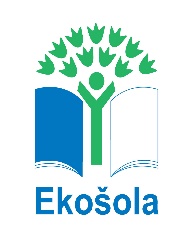 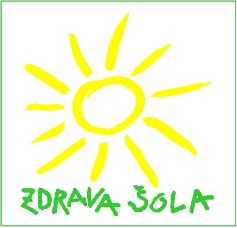 Datum: 11. 2. 2020OBVESTILOSpoštovani starši!Obveščamo vas, da bomo v petek, 14. februarja 2020, izpeljali delavnice o dobri drži in zdravi hrbtenici. Ta dan bomo imeli sedem šolskih ur.  Razvoz otrok se bo pričel ob 14.15.                                                                                                Andreja Šilc Mihelič, vodja tima Zdrave šole 